Bruntál 2013 – Svobodné Heřmanice                                                    aneb jak to vidím já.Již je téměř za námi dlouho očekávané jaro. S ním i oblíbené zkoušky a soutěže pro naše psy.	Mezi moje oblíbené patří soutěže MFT na Moravě. Poslední dobou je na moravských soutěžích tak nějak lepší, slušnější, přátelštější a poctivější atmosféra, než u nás v Čechách. Tuto skutečnost již poznalo hodně českých, ale hlavně zahraničních kynologických dezérů loveckých psů.	Na MFT v Bruntále, kde tyto soutěže organizuje v současné době KBO, je dá se říci až rodinná pohoda, díky celoročním přípravám manželů Navrátilových a také díky nevídané ochotě a toleranci majitelů zdejších rozlehlých honiteb, rodiny Lichevníkových, kteří ještě navíc pomáhají s organizací MFT.Jelikož se u nás úspěch a serióznost v kynologii, ale nejenom v ní, v poslední době moc nenosí, pokusili se jisté nejmenované osoby tuto soutěž do základu zlikvidovat. Zřejmě se domnívaly, že svými nepodloženými obviněními pošpiní dobré jméno této soutěže, a tím následně přitáhnou soutěžící z této soutěže na své stále méně navštívené akce. Prakticky půl roku se vedl boj o povolení nadále MFT v Bruntále pořádat. To se dozvěděli slovenští kynologové, a když to vypadalo, že bude nakonec MFT v Bruntále zakázán, okamžitě připravili MFT na termín toho bruntálského u nich na Slovensku. Nakonec se prokázala bezdůvodnosti obvinění KBO a MFT v Bruntále byl povolen, ale bohužel pouze pro plemena, zastřešená pořádajícím klubem. Nepřejícím jaksi uniklo, že tento klub už zastřešuje 12 plemen a z toho nejméně 4 jsou trialoví specialisté. Důvod, proč nebyl povolen start ostatních plemen, jak se normálně děje, neboť tato mezinárodní soutěž je pořádána podle pravidel FCI, neznáme a nebyl nikdy vysvětlen. Tímto rozhodnutím každoroční účastníci, především ze zahraničí, s anglickými ohaři a ostatními kontinentály, nemohli být na těchto soutěžích oceněni. Proto vzali téměř všichni vedoucí „zakázaných“ plemen za vděk MFT na Slovensku. Tím se přesně prokázalo přání určitých lidí – KDYŽ SE NEDAŘÍ MNĚ, TAK SE NEBUDE DAŘIT NIKOMU! Nakonec však soutěže MFT v Bruntále – Svobodných Heřmanicích úspěšně proběhly. Všechny soutěže trvaly nepřetržitě 6 dní a každý den proběhla jedna otevřená soutěž pro všechna plemena KBO a také se konaly tři soutěže, specializované na určitá plemena (Bretaňský ohař, Korthalsův griffon a italská plemena – italský krátkosrstý ohař+spinone), celkem 121 startů. Zvěře ve výborné kvalitě bylo jako každoročně dost, a to je při pořádání takovéto soutěže vždy to nejdůležitější. „Cestovat přes půl Evropy, aby nakonec pustili svého psa na pár minut proběhnout do terénu prostého jakéhokoli živočicha, na to opravdu zahraniční soutěžící nenalákáme!“Práce některých psů byla opravdu vynikající. Dá se říci, že opravdová pastva pro oči trailového fandy. Samozřejmě, že ne všichni vůdci měli tolik štěstí, aby uspěli. Několik opravdu perfektních prací psů se při zakončení nezdařilo díky nedocvičenosti, či pouhé smůle psa či vůdce. Pokaždé je tato soutěž „sázka do loterie“ a někdy stačí malinkatá chybička a vynikající práce skončí neúspěchem. Z českých psů nejlépe uspěla fena Bretaňského ohaře - Augia z Mackovy hory, která získala na speciálce BO titul Res. CACT a následně i Res. CACIT (viz foto níže). Celkově se ale opět Bruntál, i přes nezaviněnou nižší účast, opravdu povedl. Počasí vyšlo nad očekávání a bylo, i přes prognózy meteorologů, krásné. Také opravdu přátelská pohoda na těchto soutěžích vymazala i počáteční smutek z lidské závisti!Doufám, za všechny poctivé kynology a milovníky psů, že ješitů a závistivců, kteří jen kazí práci druhých, bude v budoucnu ubývat. Že se budou třeba na příště snažit získat „své“ příznivce solidností a slušností a nasazením a NE PODRAZY!!!    								Naďa Dušková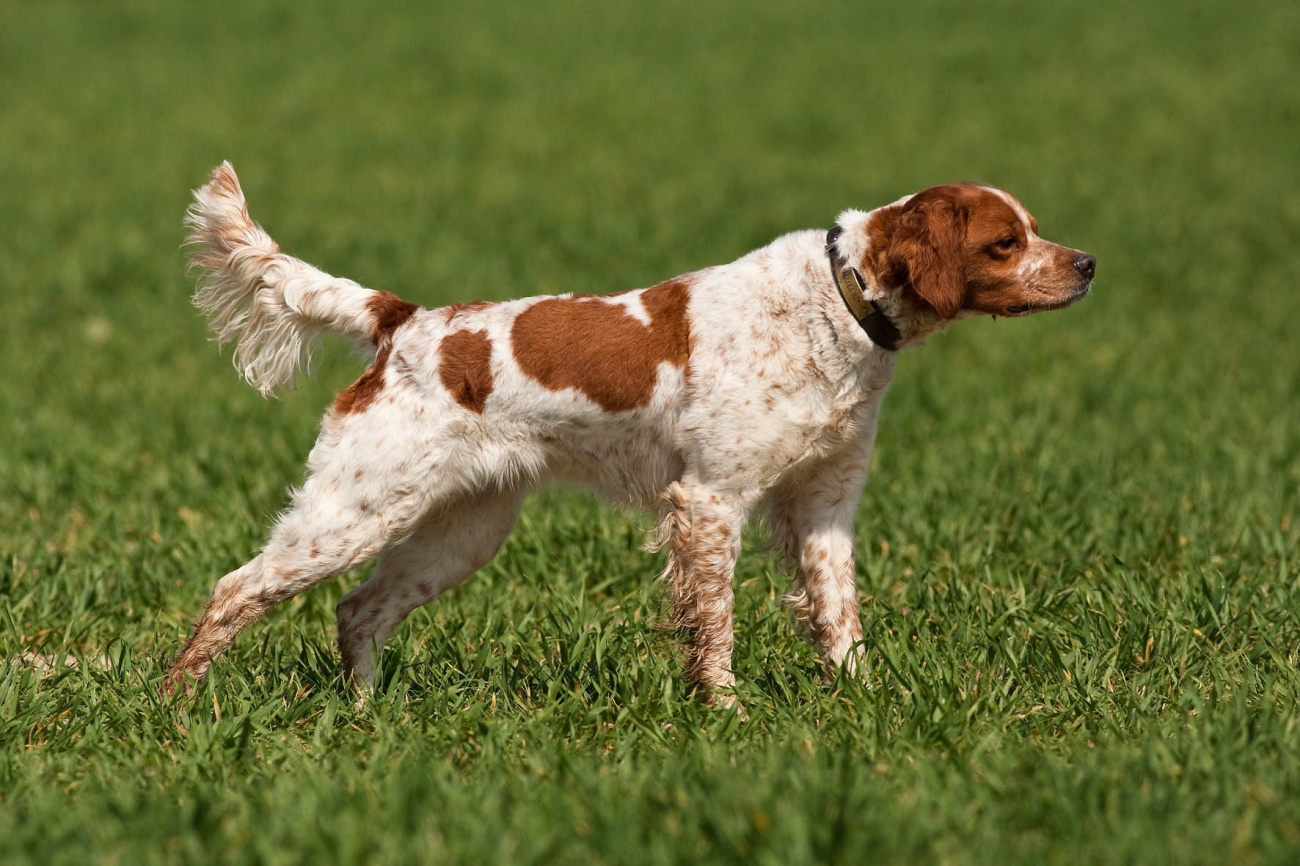 